Проект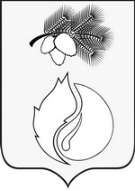 АДМИНИСТРАЦИЯ ГОРОДА КЕДРОВОГОПОСТАНОВЛЕНИЕ_________________2023 г.                                                                                                                               №________Томская областьг. КедровыйО выявлении правообладателя ранее учтенного объекта В соответствии со статьей 69.1 Федерального закона от 13 июля 2015 года № 218-ФЗ «О государственной регистрации недвижимости»ПОСТАНОВЛЯЕТ:1. В отношении земельного участка с кадастровым номером 70:18:0000007:30, расположенного по адресу: Российская Федерация, Томская область, муниципальное образование «Город Кедровый», урочище «Яровое», квартал № 05, участок №15, 35, в качестве его правообладателя, владеющего данным земельным участком на праве собственности на землю, выявлен: ХХХХХХХХХХХХХХХХХХ, ХХХХ г.р. (дата рождения), ХХХХХ (место рождения), паспорт гражданина Российской Федерации серия ХХХХ номер ХХХХХ от ХХХХ, выдан ХХХХХХ, код подразделения ХХХХ, СНИЛС ХХХХХХ, проживающий (зарегистрирован по месту жительства) по адресу: ХХХХХХХХХХХХХХХХ.2. Право собственности ХХХХХХХХХХХ на указанный в пункте 1 настоящего постановления земельный участок подтверждается копией свидетельства на право собственности на землю серия ХХХХХХХХХХХХ.3. Отделу по управлению муниципальной собственностью Администрации города Кедрового осуществить действия по внесению необходимых изменений в сведения Единого государственного реестра недвижимости.4.Контроль за исполнением данного постановления возложить на Первого заместителя Мэра города Кедрового. Мэр города Кедрового                                                                                                     Н.А. СоловьеваКарпова Любовь Васильевна8 (38250) 35-418